ΠΑΡΑΡΤΗΜΑ ΙΙI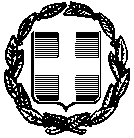 ΕΛΛΗΝΙΚΗ ΔΗΜΟΚΡΑΤΙΑ                                                            ΝΟΜΟΣ ΛΑΚΩΝΙΑΣ                                                                    ΔΗΜΟΣ ΣΠΑΡΤΗΣΕΝΤΥΠΟ ΟΙΚΟΝΟΜΙΚΗΣ ΠΡΟΣΦΟΡΑΣΕΝΤΥΠΟ ΟΙΚΟΝΟΜΙΚΗΣ ΠΡΟΣΦΟΡΑΣ αφορά την αριθ. Πρωτ. ………../……………  Διακήρυξη του Δήμου Σπάρτης.                                                                                    ΟΜΑΔΑ 1(ΚΑΥΣΙΜΑ ΔΗΜΟΥ ΣΠΑΡΤΗΣ)ΟΜΑΔΑ 2(ΛΙΠΑΝΤΙΚΑ ΔΗΜΟΥ ΣΠΑΡΤΗΣ)ΟΜΑΔΑ  4 (ΛΙΠΑΝΤΙΚΑ   ΚΕΝΤΡΟΥ ΝΕΟΤΗΤΑΣ ΚΑΙ ΚΙΝΗΤΗΣ ΜΟΝΑΔΑΣ)ΟΜΑΔΑ  5(ΚΑΥΣΙΜΑ ΑΘΛΗΤΙΚΟΥ ΟΡΓΑΝΙΣΜΟΥ ΔΗΜΟΥ ΣΠΑΡΤΗΣ)ΟΜΑΔΑ  6(ΚΑΥΣΙΜΑ Ν.Π. ΚΟΙΝΩΝΙΚΗΣ ΠΡΟΣΤΑΣΙΑΣ ΑΛΛΗΛΕΓΓΥΗΣ ΚΑΙ ΠΑΙΔΕΙΑΣ)ΟΜΑΔΑ  7(ΛΙΠΑΝΤΙΚΑ Ν.Π. ΚΟΙΝΩΝΙΚΗΣ ΠΡΟΣΤΑΣΙΑΣ ΑΛΛΗΛΕΓΓΥΗΣ ΚΑΙ ΠΑΙΔΕΙΑΣ)ΟΜΑΔΑ  8(ΚΑΥΣΙΜΑ ΣΧΟΛΙΚΗΣ ΕΠΙΤΡΟΠΗΣ ΠΡΩΤΟΒΑΘΜΙΑΣ ΕΚΠΑΙΔΕΥΣΗΣ)ΟΜΑΔΑ  9(ΚΑΥΣΙΜΑ ΣΧΟΛΙΚΗΣ ΕΠΙΤΡΟΠΗΣ ΔΕΥΤΕΡΟΒΑΘΜΙΑΣ ΕΚΠΑΙΔΕΥΣΗΣ)Σπάρτη ………..……/202…                                                                   Ο νόμιμος εκπρόσωπος(ΠΡΟΣΟΧΗ : Ευανάγνωστα σφραγίδα επιχείρησης, ονοματεπώνυμο & υπογραφή εκπροσώπου)ΠΡΟΜΗΘΕΙΑ ΚΑΥΣΙΜΩΝ ΚΑΙ ΛΙΠΑΝΤΙΚΩΝ ΤΟΥ ΔΗΜΟΥ ΣΠΑΡΤΗΣ ΚΑΙ ΤΩΝ ΝΟΜΙΚΩΝ ΤΟΥ ΠΡΟΣΩΠΩΝ ΠΡΟΫΠΟΛΟΓΙΣΜΟΣ  :  1.040.210,96€  €  ΜΕ  Φ.Π.ΑΕΠΩΝΥΜΙΑ Α.Φ.Μ. ΕΔΡΑ ΣΤΟΙΧΕΙΑ ΕΠΙΚΟΙΝΩΝΙΑΣ (τηλέφωνο-e-mail) ΣΤΟΙΧΕΙΑ ΕΠΙΚΟΙΝΩΝΙΑΣ (τηλέφωνο-e-mail) Α/ΑΕΙΔΟΣ ΠΡΟΜΗΘΕΙΑΣΜΟΝΑΔΑ ΜΕΤΡΗΣΗΣΠΟΣΟΤΗΤΑ ΕΝΔΕΙΚΤΙΚΗ  ΤΙΜΗ ΜΟΝΑΔΑΣ ΧΩΡΙΣ Φ.Π.Α.ΤΙΜΗ ΠΡΟΣΦΟΡΑΣ (ΠΟΣΟΣΤΟ ΕΚΠΤΩΣΗΣ ΕΠΙ ΤΟΙΣ ΕΚΑΤΟ )1ΠΕΤΡΕΛΑΙΟ ΚΙΝΗΣΗΣΛΙΤΡΑ343.840,861,108 €2ΠΕΤΡΕΛΑΙΟ ΘΕΡΜΑΝΣΗΣΛΙΤΡΑ51.041,240,790 €3ΒΕΝΖΙΝΗ ΑΜΟΛΥΒΔΗΛΙΤΡΑ33.700,061,365 €Α/ΑΕΙΔΟΣ ΠΡΟΜΗΘΕΙΑΣΜΟΝΑΔΑ ΜΕΤΡΗΣΗΣΠΟΣΟΤΗΤΑΤΙΜΗ / ΜΟΝΑΔΑ ΜΕΤΡΗΣΗΣ ΧΩΡΙΣ Φ.Π.Α.ΔΑΠΑΝΗ (€) ΧΩΡΙΣ Φ.Π.Α1ΛΙΠΑΝΤΙΚΟ ΠΕΤΡΕΛΑΙΟΚΙΝΗΤΗΡΩΝ SAE 5W-/30  ΛΙΤΡΟ240,002ΛΙΠΑΝΤΙΚΟ ΠΕΤΡΕΛΑΙΟΚΙΝΗΤΗΡΩΝ SAE 10W-40ΛΙΤΡΟ100,003ΛΙΠΑΝΤΙΚΟ ΠΕΤΡΕΛΑΙΟΚΙΝΗΤΗΡΩΝ SAE 15W-40ΛΙΤΡΟ3000,004ΛΙΠΑΝΤΙΚΟ ΠΕΤΡΕΛΑΙΟΚΙΝΗΤΗΡΩΝ SAE 20W-50ΛΙΤΡΟ1560,005ΛΙΠΑΝΤΙΚΟ ΒΕΝΖΙΝΟΚΙΝΗΤΗΡΩΝ  SAE 5W-/30  ΛΙΤΡΟ100,006ΛΙΠΑΝΤΙΚΟ ΒΕΝΖΙΝΟΚΙΝΗΤΗΡΩΝ  SAE 10W-40ΛΙΤΡΟ120,007ΛΙΠΑΝΤΙΚΟ ΒΕΝΖΙΝΟΚΙΝΗΤΗΡΩΝ  SAE 15W-40ΛΙΤΡΟ80,008ΛΙΠΑΝΤΙΚΟ ΒΕΝΖΙΝΟΚΙΝΗΤΗΡΩΝ  SAE 20W-50ΛΙΤΡΟ240,009ΛΙΠΑΝΤΙΚΟ ΔΙΑΦΟΡΙΚΟΥ 10W-30ΛΙΤΡΟ740,0010ΛΙΠΑΝΤΙΚΟ ΔΙΑΦΟΡΙΚΟΥ 10W-30 TRANSMISSIONΛΙΤΡΟ200,0011ΛΙΠΑΝΤΙΚΟ ΔΙΑΦΟΡΙΚΟΥ 75W-90 GL5ΛΙΤΡΟ80,0012ΛΙΠΑΝΤΙΚΟ ΔΙΑΦΟΡΙΚΟΥ 80W-90 GL5ΛΙΤΡΟ680,0013ΛΙΠΑΝΤΙΚΟ ΔΙΑΦΟΡΙΚΟΥ 85W-90 LSΛΙΤΡΟ80,0014ΛΙΠΑΝΤΙΚΟ ΔΙΑΦΟΡΙΚΟΥ 85W-140 GL5ΛΙΤΡΟ260,0015ΛΙΠΑΝΤΙΚΟ ΔΙΑΦΟΡΙΚΟΥ 85W-140 LSΛΙΤΡΟ160,0016ΛΙΠΑΝΤΙΚΟ ΣΑΣΜΑΝ ΣΑΕ 10W-30 TRAMSMITION (ΚΟΚΚΙΝΟ)ΛΙΤΡΟ240,0017ΛΙΠΑΝΤΙΚΟ ΣΑΣΜΑΝ SAE 75W-90 GL4ΛΙΤΡΟ540,0018ΛΙΠΑΝΤΙΚΟ ΣΑΣΜΑΝ SAE 75W-90 ΣΥΝΘΕΤΙΚΗΛΙΤΡΟ80,0019ΛΙΠΑΝΤΙΚΟ ΣΑΣΜΑΝ SAE 80W-90 GL4ΛΙΤΡΟ600,0020ΛΙΠΑΝΤΙΚΟ ΣΑΣΜΑΝ DEXRON IIIΛΙΤΡΟ160,0021ΛΙΠΑΝΤΙΚΟ ΣΑΣΜΑΝ ATFΛΙΤΡΟ160,0022ΛΙΠΑΝΤΙΚΟ  HIGH PERFORMANCE GEAR OIL PLUS SAE 250ΛΙΤΡΟ80,0023ΛΙΠΑΝΤΙΚΟ ΣΑΣΜΑΝ 85W-140 GL4ΛΙΤΡΟ160,0024ΥΓΡΟ ΥΔΡΑΥΛΙΚΩΝ ΣΥΣΤΗΜΑΤΩΝ HLP46ΛΙΤΡΟ3200,0025ΥΓΡΟ ΥΔΡΑΥΛΙΚΩΝ ΣΥΣΤΗΜΑΤΩΝ HLP68ΛΙΤΡΟ1600,0026ΥΓΡΟ ΥΔΡΑΥΛΙΚΩΝ ΣΥΣΤΗΜΑΤΩΝ SAE 10W-30ΛΙΤΡΟ480,0027ΑΝΤΙΨΥΚΤΙΚΟ ΥΓΡΟ (ΠΑΡΑΦΛΟΥ)ΛΙΤΡΟ2580,0028ΥΓΡΟ ΕΠΙΛΕΚΤΙΚΗΣ ΚΑΤΑΛΥΣΗΣ (ADBLUE)ΛΙΤΡΟ1400,0029ΥΓΡΟ  ΦΡΕΝΩΝ (DOT4)ΛΙΤΡΟ120,0030ΥΓΡΟ ΦΡΕΝΩΝ ΤΥΠΟΥ BRAKE OIL LHM NH 610 AΛΙΤΡΟ40,0031ΕΙΔΙΚΟ ΥΓΡΟ ΜΕ ΛΑΔΙ ΓΙΑ ΗΛΕΚΤΡΙΚΕΣ ΕΠΑΦΕΣ ΣΕ ΜΟΡΦΗ ΣΠΡΕΪ 400mlΤΕΜΑΧΙΟ20,0032ΑΝΤΙΣΚΩΡΙΑΚΟ  ΣΕ ΜΟΡΦΗ ΣΠΡΕΪ 400mlΤΕΜΑΧΙΟ20,0033ΛΑΔΙ ΜΙΞΗΣ ΚΟΚΚΙΝΟΛΙΤΡΟ800,0034ΓΡΑΣΟ ΓΩΝΙΑΚΗΣ ΧΟΡΤΟΚΟΠΤΙΚΩΝ ΣΕ ΣΩΛΗΝΑΡΙΟ 125 ΓΡΑΜΜΑΡΙΩΝ ΤΕΜΑΧΙΟ160,0035ΓΡΑΣΟ ΥΓΡΟ ΓΙΑ ΑΛΥΣΙΔΕΣ ΑΛΥΣΣΟΠΡΙΟΝΩΝ ΣΕ ΣΠΡΕΪ ΤΩΝ 400MLΤΕΜΑΧΙΟ160,0036ΛΑΔΙ ΑΛΥΣΙΔΑΣ  ΛΙΤΡΟ800,0037ΕΙΔΙΚΟ ΚΑΘΑΡΙΣΤΙΚΟ ΓΙΑ ΚΑΡΜΠΥΡΑΤΕΡ ΧΟΡΤΟΚΟΠΤΙΚΩΝ ΣΕ ΜΟΡΦΗ ΣΠΡΕΪ ΤΩΝ 400MLΤΕΜΑΧΙΟ160,0038ΑΠΙΟΝΙΣΜΕΝΟ ΝΕΡΟ, ΣΥΣΚΕΥΑΣΙΑ ΤΩΝ 4 ΛΙΤΡΩΝΤΕΜΑΧΙΟ100,00ΑΘΡΟΙΣΜΑΑΘΡΟΙΣΜΑΑΘΡΟΙΣΜΑΑΘΡΟΙΣΜΑΑΘΡΟΙΣΜΑΦ.Π.Α. 24%Φ.Π.Α. 24%Φ.Π.Α. 24%Φ.Π.Α. 24%Φ.Π.Α. 24%ΣΥΝΟΛΙΚΗ ΠΡΟΣΦΕΡΟΜΕΝΗ ΤΙΜΗΣΥΝΟΛΙΚΗ ΠΡΟΣΦΕΡΟΜΕΝΗ ΤΙΜΗΣΥΝΟΛΙΚΗ ΠΡΟΣΦΕΡΟΜΕΝΗ ΤΙΜΗΣΥΝΟΛΙΚΗ ΠΡΟΣΦΕΡΟΜΕΝΗ ΤΙΜΗΣΥΝΟΛΙΚΗ ΠΡΟΣΦΕΡΟΜΕΝΗ ΤΙΜΗΟΜΑΔΑ  3(ΚΑΥΣΙΜΑ  ΚΕΝΤΡΟΥ ΝΕΟΤΗΤΑΣ ΚΑΙ ΚΙΝΗΤΗΣ ΜΟΝΑΔΑΣ)ΟΜΑΔΑ  3(ΚΑΥΣΙΜΑ  ΚΕΝΤΡΟΥ ΝΕΟΤΗΤΑΣ ΚΑΙ ΚΙΝΗΤΗΣ ΜΟΝΑΔΑΣ)ΟΜΑΔΑ  3(ΚΑΥΣΙΜΑ  ΚΕΝΤΡΟΥ ΝΕΟΤΗΤΑΣ ΚΑΙ ΚΙΝΗΤΗΣ ΜΟΝΑΔΑΣ)ΟΜΑΔΑ  3(ΚΑΥΣΙΜΑ  ΚΕΝΤΡΟΥ ΝΕΟΤΗΤΑΣ ΚΑΙ ΚΙΝΗΤΗΣ ΜΟΝΑΔΑΣ)ΟΜΑΔΑ  3(ΚΑΥΣΙΜΑ  ΚΕΝΤΡΟΥ ΝΕΟΤΗΤΑΣ ΚΑΙ ΚΙΝΗΤΗΣ ΜΟΝΑΔΑΣ)ΟΜΑΔΑ  3(ΚΑΥΣΙΜΑ  ΚΕΝΤΡΟΥ ΝΕΟΤΗΤΑΣ ΚΑΙ ΚΙΝΗΤΗΣ ΜΟΝΑΔΑΣ)ΟΜΑΔΑ  3(ΚΑΥΣΙΜΑ  ΚΕΝΤΡΟΥ ΝΕΟΤΗΤΑΣ ΚΑΙ ΚΙΝΗΤΗΣ ΜΟΝΑΔΑΣ)Α/ΑΕΙΔΟΣ ΠΡΟΜΗΘΕΙΑΣΜΟΝΑΔΑ ΜΕΤΡΗΣΗΣΠΟΣΟΤΗΤΑΕΝΔΕΙΚΤΙΚΗ  ΤΙΜΗ ΜΟΝΑΔΑΣ ΧΩΡΙΣ Φ.Π.Α.ΤΙΜΗ ΠΡΟΣΦΟΡΑΣ (ΠΟΣΟΣΤΟ ΕΚΠΤΩΣΗΣΕΠΙ ΤΟΙΣ ΕΚΑΤΟ)1ΠΕΤΡΕΛΑΙΟ ΚΙΝΗΣΗΣΛΙΤΡΑ6000,001,108€Α/ΑΕΙΔΟΣ ΠΡΟΜΗΘΕΙΑΣΜΟΝΑΔΑ ΜΕΤΡΗΣΗΣΠΟΣΟΤΗΤΑΤΙΜΗ / ΜΟΝΑΔΑ ΜΕΤΡΗΣΗΣ ΧΩΡΙΣ Φ.Π.Α.ΔΑΠΑΝΗ (€) ΧΩΡΙΣ Φ.Π.Α1ΛΙΠΑΝΤΙΚΟ ΒΕΝΖΙΝΟΚΙΝΗΤΗΡΩΝ  SAE10W-40  ΛΙΤΡΑ120,002ΛΙΠΑΝΤΙΚΟ ΔΙΑΦΟΡΙΚΟΥ 80W-90 GL5ΛΙΤΡΑ80,003ΛΙΠΑΝΤΙΚΟ ΣΑΣΜΑΝ SAE 75W-90 ΣΥΝΘΕΤΙΚΗ   ΛΙΤΡΑ80,004ΑΝΤΙΨΥΚΤΙΚΟ ΥΓΡΟ (ΠΑΡΑΦΛΟΥ)ΛΙΤΡΑ40,00ΑΘΡΟΙΣΜΑΑΘΡΟΙΣΜΑΑΘΡΟΙΣΜΑΑΘΡΟΙΣΜΑΑΘΡΟΙΣΜΑΦ.Π.Α. 24%Φ.Π.Α. 24%Φ.Π.Α. 24%Φ.Π.Α. 24%Φ.Π.Α. 24%ΣΥΝΟΛΙΚΗ ΠΡΟΣΦΕΡΟΜΕΝΗ ΤΙΜΗΣΥΝΟΛΙΚΗ ΠΡΟΣΦΕΡΟΜΕΝΗ ΤΙΜΗΣΥΝΟΛΙΚΗ ΠΡΟΣΦΕΡΟΜΕΝΗ ΤΙΜΗΣΥΝΟΛΙΚΗ ΠΡΟΣΦΕΡΟΜΕΝΗ ΤΙΜΗΣΥΝΟΛΙΚΗ ΠΡΟΣΦΕΡΟΜΕΝΗ ΤΙΜΗΑ/ΑΕΙΔΟΣ ΠΡΟΜΗΘΕΙΑΣΜΟΝΑΔΑ ΜΕΤΡΗΣΗΣΠΟΣΟΤΗΤΑΕΝΔΕΙΚΤΙΚΗ  ΤΙΜΗ ΜΟΝΑΔΑΣ ΧΩΡΙΣ Φ.Π.Α.ΤΙΜΗ ΠΡΟΣΦΟΡΑΣ (ΠΟΣΟΣΤΟ ΕΚΠΤΩΣΗΣ ΕΠΙ ΤΟΙΣ ΕΚΑΤΟ)1ΠΕΤΡΕΛΑΙΟ ΚΙΝΗΣΗΣ ΛΙΤΡΑ15284,741,108€Α/ΑΕΙΔΟΣ ΠΡΟΜΗΘΕΙΑΣΜΟΝΑΔΑ ΜΕΤΡΗΣΗΣΠΟΣΟΤΗΤΑΕΝΔΕΙΚΤΙΚΗ  ΤΙΜΗ ΜΟΝΑΔΑΣ ΧΩΡΙΣ Φ.Π.Α.ΤΙΜΗ ΠΡΟΣΦΟΡΑΣ (ΠΟΣΟΣΤΟ ΕΚΠΤΩΣΗΣ ΕΠΙ ΤΟΙΣ ΕΚΑΤΟ )1ΒΕΝΖΙΝΗ ΑΜΟΛΥΒΔΗ  ΛΙΤΡΑ18261,141,365€2ΠΕΤΡΕΛΑΙΟ ΘΕΡΜΑΝΣΗΣ ΛΙΤΡΑ20416,500,790€Α/ΑΕΙΔΟΣ ΠΡΟΜΗΘΕΙΑΣΜΟΝΑΔΑ ΜΕΤΡΗΣΗΣΠΟΣΟΤΗΤΑΤΙΜΗ / ΜΟΝΑΔΑ ΜΕΤΡΗΣΗΣ ΧΩΡΙΣ Φ.Π.Α.ΔΑΠΑΝΗ (€) ΧΩΡΙΣ Φ.Π.Α1ΛΙΠΑΝΤΙΚΟ ΒΕΝΖΙΝΟΚΙΝΗΤΗΡΩΝ  SAE 10W/40 ΛΙΤΡΑ110,002ΛΙΠΑΝΤΙΚΟ ΔΙΑΦΟΡΙΚΟΥ 75W-90 GL5ΛΙΤΡΟ40,003ΑΝΤΙΨΥΚΤΙΚΟ ΥΓΡΟ (ΠΑΡΑΦΛΟΥ)  ΛΙΤΡΑ20,00ΑΘΡΟΙΣΜΑΑΘΡΟΙΣΜΑΑΘΡΟΙΣΜΑΑΘΡΟΙΣΜΑΑΘΡΟΙΣΜΑΦ.Π.Α. 24%Φ.Π.Α. 24%Φ.Π.Α. 24%Φ.Π.Α. 24%Φ.Π.Α. 24%ΣΥΝΟΛΙΚΗ ΠΡΟΣΦΕΡΟΜΕΝΗ ΤΙΜΗΣΥΝΟΛΙΚΗ ΠΡΟΣΦΕΡΟΜΕΝΗ ΤΙΜΗΣΥΝΟΛΙΚΗ ΠΡΟΣΦΕΡΟΜΕΝΗ ΤΙΜΗΣΥΝΟΛΙΚΗ ΠΡΟΣΦΕΡΟΜΕΝΗ ΤΙΜΗΣΥΝΟΛΙΚΗ ΠΡΟΣΦΕΡΟΜΕΝΗ ΤΙΜΗΑ/ΑΕΙΔΟΣ ΠΡΟΜΗΘΕΙΑΣΜΟΝΑΔΑ ΜΕΤΡΗΣΗΣΠΟΣΟΤΗΤΑΕΝΔΕΙΚΤΙΚΗ  ΤΙΜΗ ΜΟΝΑΔΑΣ ΧΩΡΙΣ Φ.Π.Α.ΤΙΜΗ ΠΡΟΣΦΟΡΑΣ (ΠΟΣΟΣΤΟ ΕΚΠΤΩΣΗΣ ΕΠΙ ΤΟΙΣ ΕΚΑΤΟ) 1ΠΕΤΡΕΛΑΙΟ ΘΕΡΜΑΝΣΗΣΛΙΤΡΑ155.000,000,790€Α/ΑΕΙΔΟΣ ΠΡΟΜΗΘΕΙΑΣΜΟΝΑΔΑ ΜΕΤΡΗΣΗΣΠΟΣΟΤΗΤΑΕΝΔΕΙΚΤΙΚΗ  ΤΙΜΗ ΜΟΝΑΔΑΣ ΧΩΡΙΣ Φ.Π.Α.ΤΙΜΗ ΠΡΟΣΦΟΡΑΣ (ΠΟΣΟΣΤΟ ΕΚΠΤΩΣΗΣ ΕΠΙ ΤΟΙΣ ΕΚΑΤΟ) 1ΠΕΤΡΕΛΑΙΟ ΘΕΡΜΑΝΣΗΣΛΙΤΡΑ104.000,000,790€